МИНИСТЕРСТВО НАУКИ И ВЫСШЕГО ОБРАЗОВАНИЯ РОССИЙСКОЙ ФЕДЕРАЦИИЮЖНЫЙ ФЕДЕРАЛЬНЫЙ УНИВЕРСИТЕТИНСТИТУТ ФИЛОСОФИИ И СОЦИАЛЬНО-ПОЛИТИЧЕСКИХ НАУККАФЕДРА СОЦИАЛЬНЫХ ТЕХНОЛОГИЙ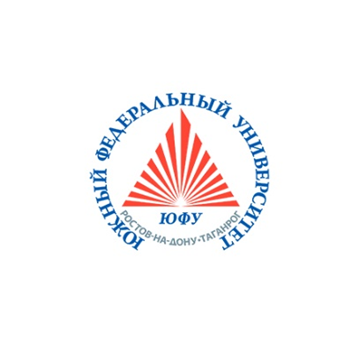                 Информационное письмокафедра социальных технологии Института философии и социально-политических наук ФГАОУ ВО «Южный федеральный университет» (ЮФУ)12-14 ноября 2019 годапроводит Всероссийскую научно-теоретическую конференцию с международным участием «Стратегии развития общества и социальная работа»                                Планируется работа следующих секций:цивилизационная судьба России и стран СНГ: прошлое и настоящее. Проблема социального мира и национальной безопасности;философско-теоретические основы социальной работы. Милосердие как ценностная доминанта культуры; функциональные и частные технологии социальной работы; религия и гуманизм, социальное служение конфессий;студенческая дискуссионная площадка на тему «Социальная политика и молодёжь».Открытие конференции состоится 12 ноября 2019 г. в 1030 ч., а. 247, Институт философии и социально-политических наук ЮФУ, Днепровский переулок, 116, г. Ростов-на-Дону. Участники конференции получат сертификаты. Для предварительного включения в программу конференции необходимо до 18 февраля 2019 года прислать в адрес оргкомитета заявку на участие с указанием темы выступления, фамилии, имени, отчества (полностью), учёной степени, учёного звания, должности, полного название вуза или места работы, e-mail, домашнего (служебного) адреса. Заявку присылать на адрес электронной почты: olesyapapa@list.ru Лицам, подавшим заявку на участие в конференции, будет выслано развёрнутое информационное письмо с указанием требований к оформлению материалов для сборника докладов и сообщений (сборник с индексацией в РИНЦ планируется издать до начала конференции, дата подачи тезисов – до 1 августа 2019). Справки по телефону: 8(863)218-40-00 доб.21039; 89034369089. Руководитель секретариата конференции, к.ф.н., доцент кафедры социальных технологий Института философии и социально-политических наук ЮФУ Папа Олеся Михайловна. Дополнительную информацию о конференции можно также получить у сопредседателей оргкомитета конференции: зав. кафедрой социальных технологий ЮФУ, к.ф.н., доцента Деточенко Людмилы Станиславовны 89188541864, 89518412381 e-mail: maksimus6488@yandex.ru; руководителя направления «Социальная работа» кафедры социальных технологий ЮФУ, д.и.н., профессора Циткилова Пётра Яковлевича 89034385275 e-mail: petrcitkilov@yandex.ru